Plan de travail cpa jeudi 25 juinLecture :Lis les mots suivants :Une carte – une girafe – un genou – un pigeon – de l’orangeade – une bague – la gorge – une virgule - du café – un cil – une gifle – une tige - un maçon – un glaçon – la police – une limace – une école – la classe - une façade – une gare – un goéland – une figure - un camion – un cadeau - un canapé – un cahier – les vacances – un imbécile – la directrice - cinq – un gâteau – une nageoire – la fatigue – un garage – des bagages – un gigot - cinquante - la cuisine - le docteur – un gant- un dragon – l’escargot – un genou - mon oncle – du sucre – une leçon – la façade – facile – un caprice.Ecris le mot qui correspond à l’image :Lecture :Lis la page de lecture scannée.Dictée de phrases :Regarde le cou de la girafe. Il est long !Clémence est en vacances.Le camion de Léon est rouge.La maitresse donne une leçon.Mathématiques : Fais le travail sur la page scannée. Calcule :60 + 15 = …                                        60 + 17 = …60 + 14 = …                                        60 + 18 = …60 + 11 = …                                        60 + 19 = …Calcule:60 + 10 + 2 = ….	70 + 8= …	70 + 4 = …60 + 10 + 4 = …	70 + 6 = …	70 + 3 = …60 + 10 + 1 = …		70 + 1= …	70 + 9 = …Dictée de nombres : 75 – 79 – 99 – 80 - 60 – 54 – 88 – 101 – 97 – 68 – 64 – 78 – 76.Entoure le plus petit nombre.Calcul mental :100 - 50 = …	70 + 20 = …	80 + 10 = …80 – 60 =…	90 + 10 = …	50 + 40 = …Retrouve le nombreJe suis juste avant 70 : …Je suis entre 99 et 101 : …Je suis juste après 70 : …Calcule :88 – 8 = …	79 – 70 = …77 – 7 = …	76 – 70 = …73 – 3 = ¨…	66 – 10 = …Ajoute toujours 168 – 69 – … - …- … - ... - …. - ….- ….-…Enlève toujours 114 – 13 – 12 - … - … - … - ... - … - …- …Ajoute toujours 1011 – 21 – 31 - … - … - … - …- …- …- …- …Repère les doubles. Calcule.20 + 7 + 20 + 7 = 20 + 20 + 7 + 7 = … + … = …10 + 9 + 10 + 9 =_______________________________2 + 7 + 6 + 7 = _____________________________6 + 5 + 6 = ___________________________8 + 4 + 8 + 4 =___________________________Bravo ! Tu as bien travaillé ! 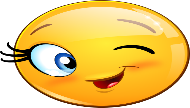 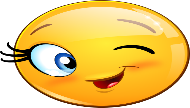 …………………………………………………………………….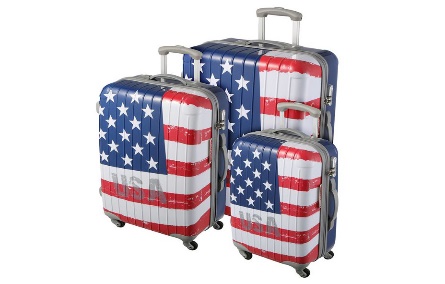 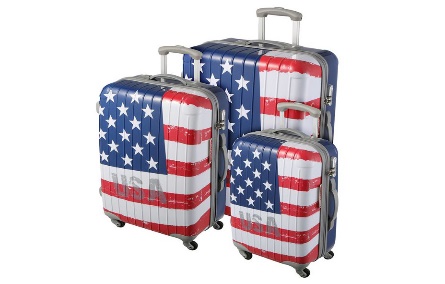 Un…………………………………………………………………..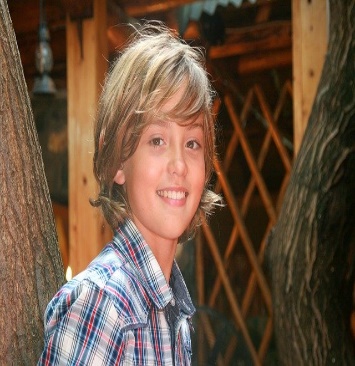 ……………………………………………………………………..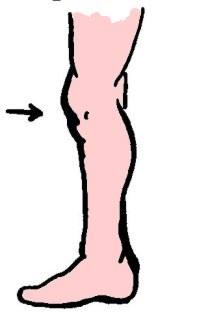 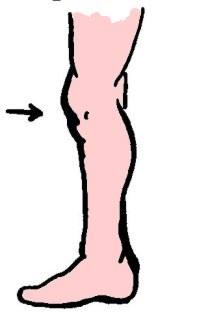 